　　　　　　　　　　　　　　　　　　　　　　自動販売機の設置場所・設置台数　「設置計画図」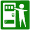 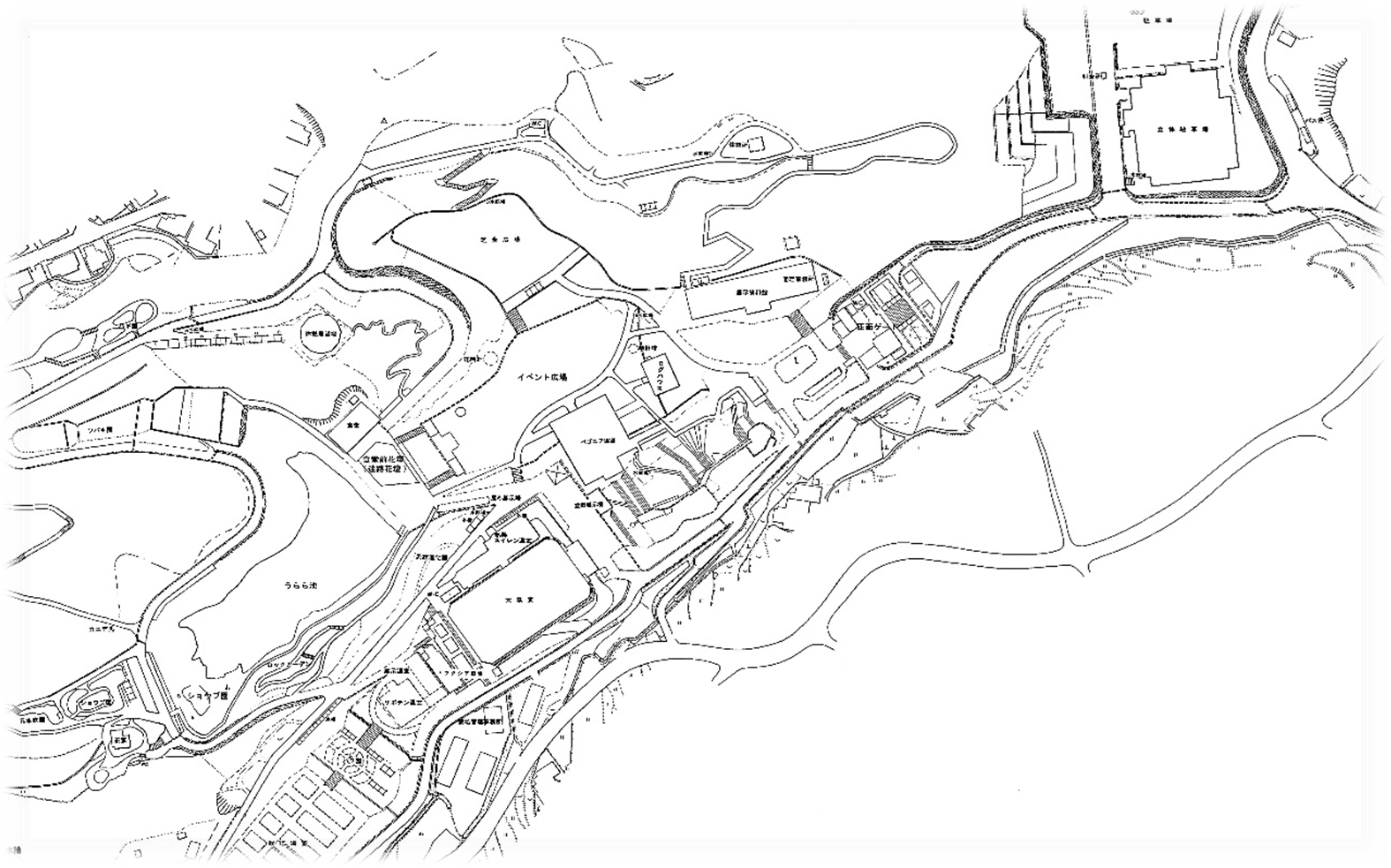 